Namn: 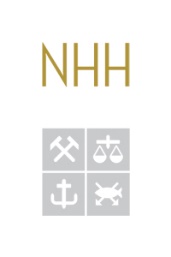 Fødselsdato: 
Søknad master i rekneskap og revisjon, eittårig løp, Noregs Handelshøgskole 20241. Utdanning – FYLL UT:2. Eksamenar du tek våren 2024 – FYLL UT:Hugs å inkludere eventuell masteroppgåve og gjentakseksamenar.3. Utveksling – SET KRYSSDersom du har vore/er på utveksling må dette dokumenterast med ein offisiell karakterutskrift frå den utanlandske lærestaden.4. Dokumentert revisjonspraksis – SET KRYSS:Dersom du har dokumentert revisjonspraksis, kan du ha krav på tilleggspoeng.5. Dokumentasjon på språkkunnskapar – SET KRYSS:Dersom du har generell studiekompetanse (GSK) frå ein norsk lærestad, fyller du alltid kravet til norsk- og engelskkunnskapar. Dersom du har elektronisk vitnemål hentar vi resultata dine frå vidaregåande opplæring automatisk og du treng ikkje å dokumentere norsk- og engelskkunnskapar. Dersom du ikkje har elektronisk vitnemål, må du laste opp eit offisielt vitnemål frå vidaregåande skule. Sjå her for kva du må laste opp dersom du ikkje har GSK frå ein norsk lærestad.Høgskule/UniversitetGrad (Døme: Master, Økonomi og administrasjon)Fullfører grad våren 2024Set kryssAllereie fullført grad Set kryssEmnekodeEmnetittelTal på studiepoengEksamensdato
Dersom du ikkje veit datoen på søketidspunktet, ettersend han til opptak@nhh.noGjentaks-eksamen?
Set kryss dersom du allereie har eit bestått resultat i emnetKarakterutskrift vedlagtSet kryssDokumentasjon ettersendast innan 1.7.(kun for søkarar på utveksling vår 2024 og dei som manglar dok. på UTV frå haust 2023 på søketidspunktet) Set kryssEg har ikkje utvekslingSet kryssPraksisattest vedlagtSet kryssEg har ikkje revisjonspraksisSet kryssEg har elektronisk vitnemål og skal ikkje dokumentere språkkunnskapar Eg har elektronisk vitnemål og skal ikkje dokumentere språkkunnskapar Eg har ikkje elektronisk vitnemål og skal dokumentere norskkunnskaparVedlagt                  Ettersendast innan 1.7Eg har ikkje elektronisk vitnemål og skal dokumentere engelskkunnskaparVedlagt                  Ettersendast innan 1.7